Saint HelenaSaint HelenaSaint HelenaSaint HelenaMay 2027May 2027May 2027May 2027SundayMondayTuesdayWednesdayThursdayFridaySaturday12345678910111213141516171819202122Whit MondaySaint Helena Day232425262728293031NOTES: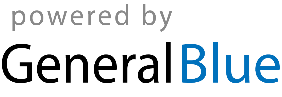 